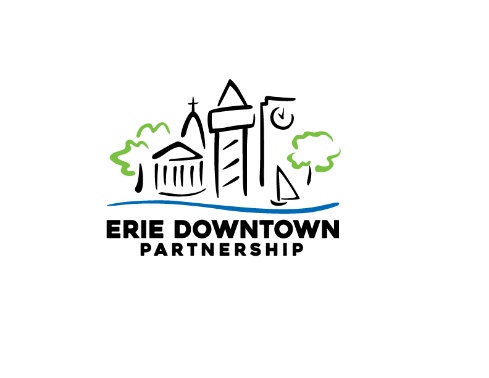 डाउनटाउन एरी के बारे में अपने विचारों के बारे में 10 मिनट के इस सर्वेक्षण में भाग लेने के लिए आपका धन्यवाद। यदि आप इस सर्वेक्षण को पूरा करते हो तो आपको $ 60 से अधिक डाउनटाउन व्यवसायों में कई $ 25 एरी डाउनटाउन पार्टनरशिप गिफ्ट कार्डों में से एक के लिए पात्र बना देगा, इसके लिए आपको अपना ईमेल पता दर्ज करना होगा। सर्वेक्षण प्रतिक्रियाएं अनाम होंगी और पूरी तरह से गोपनीय रहेंगी।Top of Formप्रश्न शीर्षक* 1. आपने इस सर्वेक्षण के बारे में कैसे सुना?  एरी डाउनटाउन पार्टनरशिप  पड़ोस से सुना  नियोक्ता  शिक्षक  पूजा करने की जगह  मीडिया  एक दोस्त या परिवार के सदस्य  अन्य (कृपया निर्दिष्ट करें)प्रश्न शीर्षक* 2. डाउनटाउन की घटनाओं और समाचारों से आपको अवगत कराने के लिए सबसे अच्छे तरीके क्या हैं? (लागू होने वाले सभी को चुनें)  सोशल मीडिया (फेसबुक, इंस्टाग्राम, ट्विटर, हिप्पो, आदि)  दोस्तों और परिवार से जानकारी मिली  प्रिंट मीडिया (टाइम्स न्यूज, एरी रीडर, आदि)  ऑनलाइन समुदाय कैलेंडर  विशिष्ट संगठनों / समूहों से समाचार पत्र  स्थानीय टीवी स्टेशन  रेडियो  बहुभाषी संचार विकल्पों की आवश्यकता है  फ़्लायर / पोस्टर  प्रत्यक्ष मेल (पत्र या पोस्टकार्ड)  अन्य (कृपया निर्दिष्ट करें)प्रश्न शीर्षक* 3. क्या आप डाउनटाउन में होने वाली घटनाओं और घटनाओं पर सूचित महसूस करते हैं?  हाँ  नहींप्रश्न शीर्षक* 4. क्या आपके पास डाउनटाउन की घटनाओं और समाचारों के बारे में संचार प्राप्त करने की चुनौतियाँ हैं? (इंटरनेट, टेलीविजन, रेडियो, प्रिंट, भाषा, एडीए अनुपालन सामग्री, आदि तक पहुंच)  नहीं  हां, कृपया समझाएं।* 5. कृपया वह सब चुनें जो आप पर लागू होता है।  मैं डाउनटाउन एरी में काम करता हूं।  मैं डाउनटाउन एरी में रहता हूं।  मैं शहर में नहीं रहता लेकिन मैं एरी शहर में रहता हूं।  मैं एरी शहर में नहीं रहता, लेकिन मैं एरी काउंटी में रहता हूँ।  मैं डाउनटाउन एरी में एक व्यवसाय का मालिक हूं।  मैं डाउनटाउन एरी में एक व्यवसाय का मालिक नहीं हूं।  मेरे पास मैं डाउनटाउन एरी में संपत्ति / भवन है।  अन्य (कृपया निर्दिष्ट करें)प्रश्न शीर्षक6. कृपया अपने वर्तमान घर के पते के लिए ज़िप कोड प्रदान करें (वैकल्पिक)प्रश्न शीर्षक* 7. क्या आप सार्वजनिक बैठकों / मंचों में भाग लेते हैं?  हाँ  नहीं (कृपया समझाएं। पूर्व समय / अनुसूची, परिवहन, विषयों का ज्ञान, एडीए मुद्दों,    अनुवाद सेवाएं, आदि)प्रश्न शीर्षक* 8. क्या आप अपने स्थानीय पुस्तकालय का दौरा करते हैं?  हाँ  नहीं (कृपया क्यों समझाएं)प्रश्न शीर्षक* 9. मुझे लगता है कि एरी डाउनटाउन पार्टनरशिप जनता से संवाद करने का अच्छा काम कर रहा है।  हाँ  नहीं    निश्चित नहीं  एरी डाउनटाउन पार्टनरशिप के बारे में नहीं जानते और वे क्या करते हैंआगे*10. डाउनटाउन में आने जाने के लिए आप किस प्रकार के पारगमन का उपयोग करते हैं? लागू होने वाले सभी को चुनें ।चलनासाइकिलींगव्यक्तिगत कार या मोटरसाइकिलजन परिवहनउबर, लिफ्ट या राईडशेरिंगविकलांगता सहायता परिवहनअन्य (कृपया निर्दिष्ट करें)प्रश्न शीर्षक*11. डाउनटाउन जाते समय आपकी सबसे बड़ी समस्या क्या हैं?*12. आपकी उम्र क्या है?18-24 बरस 25-30 बरस 31-40 बरस41-54 बरस55+ बरसजवाब देना पसंद नहीं प्रश्न शीर्षक* 13. आप कोन हैं?स्त्रीपुरुषनॉन बाइनरीजवाब देना पसंद नहींअन्यप्रश्न शीर्षक* 14. आपका वंश या जातीयता क्या है?एशियाईअश्वेत या अफ्रीकी अमेरिकीहिस्पैनिक या लैटिनोमध्य पूर्वी या उत्तरी अफ्रीकीबहुराष्ट्रीय या बहुभाषाविदअमेरिकी मूल निवासी या अलास्का मूल निवासीमूल हवाई निवासी या अन्य प्रशांत द्वीपवासिसफेदजवाब नहीं देना पसंददूसरे वंश या जातीयता, कृपया नीचे वर्णन करेंनीचे स्व-विवरण:प्रश्न शीर्षक* 15. आपके द्वारा बोली जाने वाली प्राथमिक भाषा क्या है। (कृपया केवल एक ही चुनें)अमेरिकी सांकेतिक भाषाचीनीअरबीअंग्रेज़ीखमेरकोरियाईहिंदीरूसीस्पेनिशयूक्रेनियाईअकर्मण्यवियतनामीनेपालीसोमालीस्वाहिलीअन्य / कई भाषाएँ (कृपया निर्दिष्ट करें)प्रश्न शीर्षक* 16. क्या अंग्रेजी आपकी दूसरी भाषा है?हाँनहींप्रश्न शीर्षक* 17. आपकी कुल घरेलू आमदनी क्या है?$ 20,000 के कम$ 20,00- $ 30,000$ 30,000 $ 40,000$ 40,00- $ 50,000$ 50,000 $ 60,000$ 60,000- $ 70,000$ 70,000- $ 100,000$ 100,000 से अधिकजवाब देना पसंद नहींप्रश्न शीर्षक* 18. क्या आपके घर में कोई बच्चे हैं? (लागू होने वाले सभी चुनें)हां, बच्चों की उम्र 0-12 हैजी हां, किशोर उम्र 13-17 की हैनहींप्रश्न शीर्षक* 19. क्या आपको विकलांगों का निवास अमेरिकियों की आवश्यकता है?नहींहाँ (विशेष रूप से आवास)प्रश्न शीर्षक* 20. अंत में, डाउनटाउन एरी के बारे में घटनाओं और समाचारों के बारे में संचार के बारे में आपके पास कोई अतिरिक्त विचार हो तो कृपया हमारे साथ साझा करें।प्रश्न शीर्षक21. यदि आप 60 से अधिक डाउनटाउन एरी व्यवसायों में रिडीमेंबल में से कई $ 25 डाउनटाउन पार्टनरशिप गिफ्ट सर्टिफिकेट प्राप्त करने के लिए सर्वेक्षण प्रतिभागियों की सूची में दर्ज होना चाहते हैं, तो कृपया अपना ईमेल पता प्रदान करें। (आपका ईमेल एरी डाउनटाउन पार्टनरशिप के बाहर साझा नहीं किया जाएगा।)प्रश्न शीर्षक22. यदि आप भविष्य के सर्वेक्षण में भाग लेना चाहते हैं या डाउनटाउन समाचार और घटनाओं को प्राप्त करना चाहते हैं, तो कृपया नीचे अपना ईमेल प्रदान करें। (आपका ईमेल एरी डाउनटाउन पार्टनरशिप के बाहर साझा नहीं किया जाएगा।)डाउनटाउन एरी पल्स सर्वेक्षण